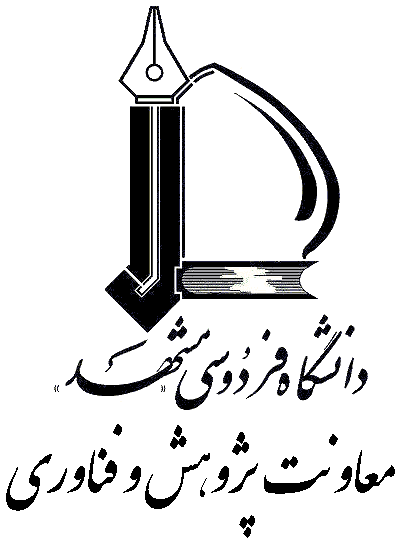 مقاله موظفی          عنوان: -------------------------------------------------------------------   DOI مقاله: --------------       عنوان نشريه: ------------------------------------------------------------  شماره بین‌المللی نشریه (PISSN):--------------وضعيت انتشار:  پذيرش‌شده    چاپ‌شده            نوع مقاله:  Research Article (پژوهشی)تاريخ ارسال مقاله:      /    /                                 تاريخ پذيرش مقاله:      /    /                                    تاريخ انتشار مقاله: :      /    /کيفيت نشريه:   علمي معتبر داخلي                , Scopus  WOS* (بجز Emerging), نمايه تخصصي معتبر------              JCR (Q--)     عدم وجود نشریه در فهرست نامعتبر              دانشجو به عنوان نويسنده اول مقاله                          استاد راهنما به عنوان نويسنده مسئول مقاله نشاني صحيح نويسندگان مقاله                      تطابق نویسندگان مقاله با پیشنهاده                           عدم درج دو نشاني براي اعضاي هيات علمي و دانشجويان دانشگاه فردوسي مشهد
مقاله غیرموظفی الف- مقاله نشریه ای:     عنوان: ------------------------------------------------------------------   DOI مقاله: --------------     عنوان نشريه: -------------------------------------------------------------  شماره بین‌المللی نشریه (PISSN):--------------وضعيت انتشار:  تحت ویرایش کلی                تحت ویرایش جزئی                    پذيرش‌شده                         چاپ‌شده            تاريخ ارسال مقاله:      /    /                                 تاريخ پذيرش مقاله:      /    /                                    تاريخ انتشار مقاله: :      /    /نوع مقاله:   Research Article (پژوهشی)           سایر: .........................................................................کيفيت نشريه:    علمي معتبر داخلي            , Scopus  WOS* (بجز Emerging), نمايه تخصصي معتبر------              JCR (Q--)       عدم وجود نشریه در فهرست نامعتبر                  دانشجو به عنوان نويسنده اول مقاله                     استاد راهنما به عنوان نويسنده مسئول مقاله                        نشاني صحيح نويسندگان مقاله  تطابق نویسندگان مقاله با پیشنهاده    عدم درج دو نشاني براي اعضاي هيات علمي و دانشجويان دانشگاه فردوسي مشهد         ب – مقاله همایشی:      1- عنوان: ----------------------------------------------------------------------------------------------------عنوان همایش: ----------------------------------------------------------------      برگزارکننده: -------------------------محل برگزاری:  کشور:-----------------   شهر:--------------- سطح برگزاری:  ملی        بین‌المللی           تاريخ شروع همایش:    /    /      تاريخ پایان همایش:    /    /      نشانی وبگاه همایش: -----------------  نشانی اینترنتی مقاله: ---------------------    تحویل گواهی ارائه شفاهی                برگزاری توسط دانشگاه یا انجمن علمی وزارتی معتبر  با تایید مدیر گروه دانشجو به عنوان نويسنده اول مقاله    نشاني صحيح نويسندگان مقاله    عدم درج دو نشاني براي اعضاي هيات علمي و دانشجويان دانشگاه فردوسي مشهد    2- عنوان: ---------------------------------------------------------------------------------------------------عنوان همایش: ----------------------------------------------------------------      برگزارکننده: ----------------------محل برگزاری:  کشور:-----------------   شهر:---------------   سطح برگزاری:  ملی        بین‌المللی   تاريخ شروع همایش:    /    /      تاريخ پایان همایش:    /    /      نشانی وبگاه همایش: -----------------  نشانی اینترنتی مقاله: ---------------------          تحویل گواهی ارائه شفاهی                برگزاری توسط دانشگاه یا انجمن علمی وزارتی معتبر  با تایید مدیر گروه دانشجو به عنوان نويسنده اول مقاله    نشاني صحيح نويسندگان مقاله    عدم درج دو نشاني براي اعضاي هيات علمي و دانشجويان دانشگاه فردوسي مشهدکارشناس پژوهش و فناوری دانشکده: ----------------امضا و تاریخمعاون/ معاون پژوهش و فناوری دانشکده: ----------------امضا و تاریخ